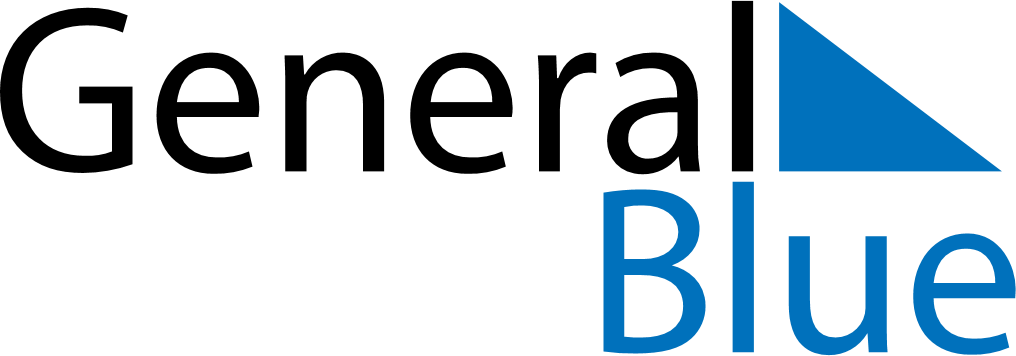 April 2024April 2024April 2024April 2024April 2024April 2024Longyearbyen, Svalbard and Jan MayenLongyearbyen, Svalbard and Jan MayenLongyearbyen, Svalbard and Jan MayenLongyearbyen, Svalbard and Jan MayenLongyearbyen, Svalbard and Jan MayenLongyearbyen, Svalbard and Jan MayenSunday Monday Tuesday Wednesday Thursday Friday Saturday 1 2 3 4 5 6 Sunrise: 5:11 AM Sunset: 8:51 PM Daylight: 15 hours and 39 minutes. Sunrise: 5:02 AM Sunset: 8:59 PM Daylight: 15 hours and 56 minutes. Sunrise: 4:53 AM Sunset: 9:07 PM Daylight: 16 hours and 14 minutes. Sunrise: 4:44 AM Sunset: 9:16 PM Daylight: 16 hours and 31 minutes. Sunrise: 4:35 AM Sunset: 9:24 PM Daylight: 16 hours and 49 minutes. Sunrise: 4:25 AM Sunset: 9:33 PM Daylight: 17 hours and 8 minutes. 7 8 9 10 11 12 13 Sunrise: 4:15 AM Sunset: 9:43 PM Daylight: 17 hours and 27 minutes. Sunrise: 4:05 AM Sunset: 9:52 PM Daylight: 17 hours and 47 minutes. Sunrise: 3:55 AM Sunset: 10:02 PM Daylight: 18 hours and 7 minutes. Sunrise: 3:44 AM Sunset: 10:13 PM Daylight: 18 hours and 29 minutes. Sunrise: 3:32 AM Sunset: 10:24 PM Daylight: 18 hours and 51 minutes. Sunrise: 3:20 AM Sunset: 10:35 PM Daylight: 19 hours and 15 minutes. Sunrise: 3:07 AM Sunset: 10:48 PM Daylight: 19 hours and 41 minutes. 14 15 16 17 18 19 20 Sunrise: 2:53 AM Sunset: 11:02 PM Daylight: 20 hours and 8 minutes. Sunrise: 2:37 AM Sunset: 11:17 PM Daylight: 20 hours and 40 minutes. Sunrise: 2:18 AM Sunset: 11:35 PM Daylight: 21 hours and 16 minutes. Sunrise: 1:55 AM Sunset: 11:58 PM Daylight: 22 hours and 3 minutes. Sunrise: 1:09 AM Sunset: 12:43 AM Daylight: 23 hours and 33 minutes. Sunrise: 12:53 AM Sunrise: 12:53 AM 21 22 23 24 25 26 27 Sunrise: 12:53 AM Sunrise: 12:53 AM Sunrise: 12:53 AM Sunrise: 12:53 AM Sunrise: 12:53 AM Sunrise: 12:53 AM Sunrise: 12:53 AM 28 29 30 Sunrise: 12:53 AM Sunrise: 12:53 AM Sunrise: 12:53 AM 